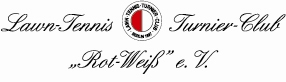                             TurnierinfoVorgeschriebene Schlägerlänge bei den Turnieren: Proportionalität muss stimmen, um die beste technische und taktische Ausbildung der Kinder zu gewährleisten!
Stufe Rot: max. 23 er Schlägerlänge
Stufe Orange: max. 26 er Schlägerlänge
Stufe Grün: Schlägerlänge offen
Die jeweiligen Schlägerlängen werden vor Spielbeginn kontrolliert!Kinder können nur in einer, nämlich in ihrer Altersklasse melden!Kleinfeld: Aufschlag von oben, um die Kinder frühzeitig an die Aufschlagbewegung heranzuführen und gleichzeitig langfristig die Aufschlagqualität zu verbessern! Ebenso wird der Return trainiert!Kinder, die den ersten Aufschlag von oben machen, dürfen bei einem Fehler den zweiten Aufschlag mit ihrer Schlaghand einwerfen (Verbesserung der Aufschlagbewegung durchs Werfen)!Aufschläge von unten müssen aus der Luft ausgeführt werden (Wettspielordnung DTB)!No-Add: In allen Konkurrenzen wird die No-Add-Regel angewendet: 
Bei Einstand entscheidet der nächste Punkt zum Spielgewinn! 
Der Rückschläger entscheidet, von welcher Seite er returnieren will!In allen Konkurrenzen wird der 3. Satz als Match-Tie-Break ausgespielt!Das Turnier gehört zu einer Serie von 3 Turnieren im Kleinfeld, Midcourt,  undGroßfeld mit einem anschließenden Masters Turnier im Juli 2014. Wir freuen uns auf eine rege Teilnahme und wünschen allen Kindern viel Spaß und Erfolg. Teilnahmeberechtigt sind alle Kinder, die in einem Verein im TVBB Mitglied sind. Die weiteren Turniertermine finden Sie auf der Website des LTTC „Rot-Weiss“